Meg Viney-Bell Fibre Art Fellowship Funding Conditions. The Meg Viney- Bell Fellowship has been developed to nurture traditional fibre artists in Gippsland. Fibre art in the context of this fellowship is defined as materials consisting of natural fibres. It focus on the materials and on the manual labor on the part of the artist as part of the works significance and priorities aesthetic value over utility. Work resulting from a Meg Viney-Bell Fibre Art Fellowship must be a personal concept using natural fibres and expressed creatively from within with a genuine place of interest. The Meg Viney-Bell Fibre Art Fellowship is administered by Regional Arts Victoria according to the objectives and general eligibility determined by Meg Viney-Bell in consultation with Regional Arts Victoria and the Gippsland Art Gallery (Sale). It is essential that funding recipients are, and are seen to be, fully accountable for the money they receive. For this reason, the following terms and conditions have been established. These conditions need to be formally accepted before the grant can be paid. If you anticipate problems in complying with any of the conditions placed on this grant you should discuss this with the nominated contact officer as soon as possible. Standard Conditions	1Use of Grant	1Special conditions applying to this Grant	1Consultation and Monitoring	1Reporting Requirements/Acquittal Reports	1Intellectual Property and use of Activity Material	1Indemnity and Compliance	2Notice of Project Events	2Acknowledgement of support through the Meg Viney-Bell Fibre Art Fellowship	2Standard Conditions.The following conditions are standard to all grants made under the Meg Viney-Bell Fibre Art Fellowship. By accepting the grant, you agree to be bound by these conditions.Use of Grant.This grant can only be used for the purpose specified in the offer of grant. Recipients must seek approval in writing from Regional Arts Victoria before any variation is made to the funded activity. A variation occurs when aspects of a project change. This could include artists becoming unavailable or changes to the dates on which the activity is to take place.Special conditions applying to this Grant.Any special conditions applying to this grant are explained in the attached Offer of Grant, which forms part of this agreement.Consultation and Monitoring.Regional Arts Victoria staff shall have access to any relevant material, documentation or records relating to the funded projects. Grant recipients must respond within 14 days to any written request for information about the funded project.A meeting will be held at the start of your fellowship to discuss your visual diary requirements and any other aspects regarding reporting on the fellowship, and a final meeting will be scheduled to ensure all information is adequately captured.  Reporting Requirements/Acquittal Reports.Recipients of funding through the Meg Viney-Bell Fibre Art Fellowship must provide Regional Arts Victoria with an acquittal report by completing an online acquittal form. Information to be provided will include:A financial statement detailing project income and expenditure, including a reconciliation of the grant funds received.A written evaluation of the project.Documentation of proof of acknowledgement of the Meg Viney-Bell Fibre Art Fellowship: Meg Viney-Bell, Regional Arts Victoria and the Gippsland Art Gallery (Sale) is required. This could include copies of all publicity materials produced for the project and copies of all media coverage about the project including a listing of appearances on radio and TV and websites.Support material/documentation (if applicable) that may include photographs and testimonials. When people are present in your images, a photographic subject release form must be attached with your acquittal. You can download a copy of this form from the Regional Arts Victoria website.Acquittal reports are due 90 days after the nominated completion of the fellowship. If an acquittal report is not satisfactorily submitted by the due date, the grant may need to be returned.Intellectual Property and use of Activity Material.Activity Material means any material created through use of a Meg Viney-Bell Fibre Art Fellowship grant. Intellectual Property Rights in Activity Material rests in the artist or community as specified in submissions and reports.Moral rights are the personal rights of the artist and includes the artist’s right:To be named the author or creator of their work (the right to attribution)Not to have their work falsely attributed to another (the right against false attribution)To protect their work from unauthorised alteration, distortion or other derogatory treatment that prejudices their honour and reputation (the right of integrity)You will observe the moral rights of the artist/s, regardless of who holds the Intellectual Property Rights.You will grant to Regional Arts Victoria, the right to use, reproduce, adapt and exploit the Intellectual Property Rights in Reports for any Commonwealth purpose. Regional Arts Victoria will also have the right to use activity material for promotion of the program.Indemnity and Compliance.You will indemnify (and keep indemnified) Meg Viney-Bell, Regional Arts Victoria and the Gippsland Art Gallery against any costs, losses, and damage arising from this grant. This means that you will also take out the requisite insurance, including Public Liability Insurance.If your project significantly involves building or construction, your project must comply with the National Code of Practice for the Construction Industry and the Australian Government Implementation Guidelines. These are available at abcc.gov.au If you are working with children you will be expected to have the requisite Working with Children check http://www.workingwithchildren.vic.gov.au/Notice of Project Events.Recipients are required to send invitations to Regional Arts Victoria for performances, exhibitions, launches or similar events so Regional Arts Victoria can forward to Meg Viney-Bell and the assessment panel. If you wish to invite the Federal or State Minister for the Arts to any event, please note that most Minister’s requires at least two months’ notice of the event.Acknowledgement of support through the Meg Viney-Bell Fibre Art Fellowship.The Meg Viney-Bell Fibre Art Fellowship grant recipients must use the following text to give visible recognition of support in all advertising and promotion materials, media releases and written copy such as publications and programs related to the grant The text of the message to be placed in media releases or other written copy is:The Meg Viney-Bell Fibre Art Fellowship is delivered on behalf of Meg Viney-Bell by Regional Arts Victoria with support from the Gippsland Art Gallery.Where possible, in addition to the text above, logos should be used to acknowledge Meg Viney-Bell, Regional Arts Victoria and Gippsland Art Gallery. The logos below are at the minimum allowable size and should be on all promotion material including brochures, invitations, flyers and all other documentation. You can download digital versions of logos from the Regional Arts Victoria website.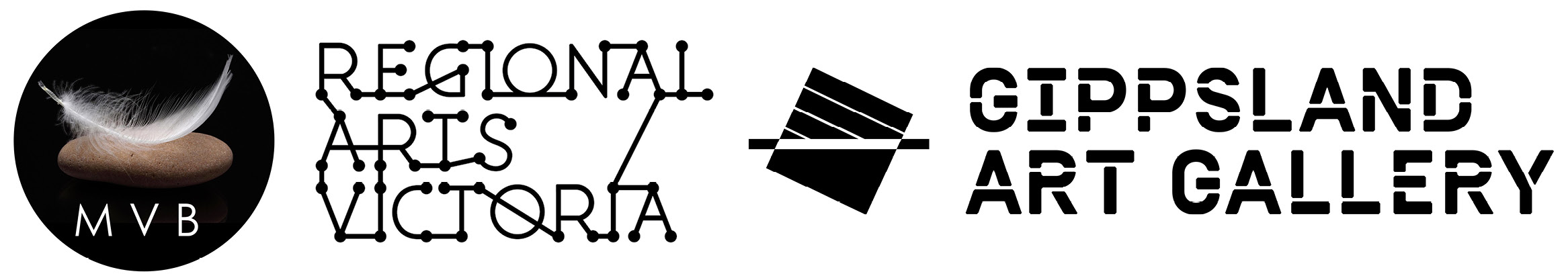 Meg Viney-Bell Fibre Art Fellowship grant recipients are expected to prominently feature visible recognition of support in all materials, publications and programs related to the grant. 